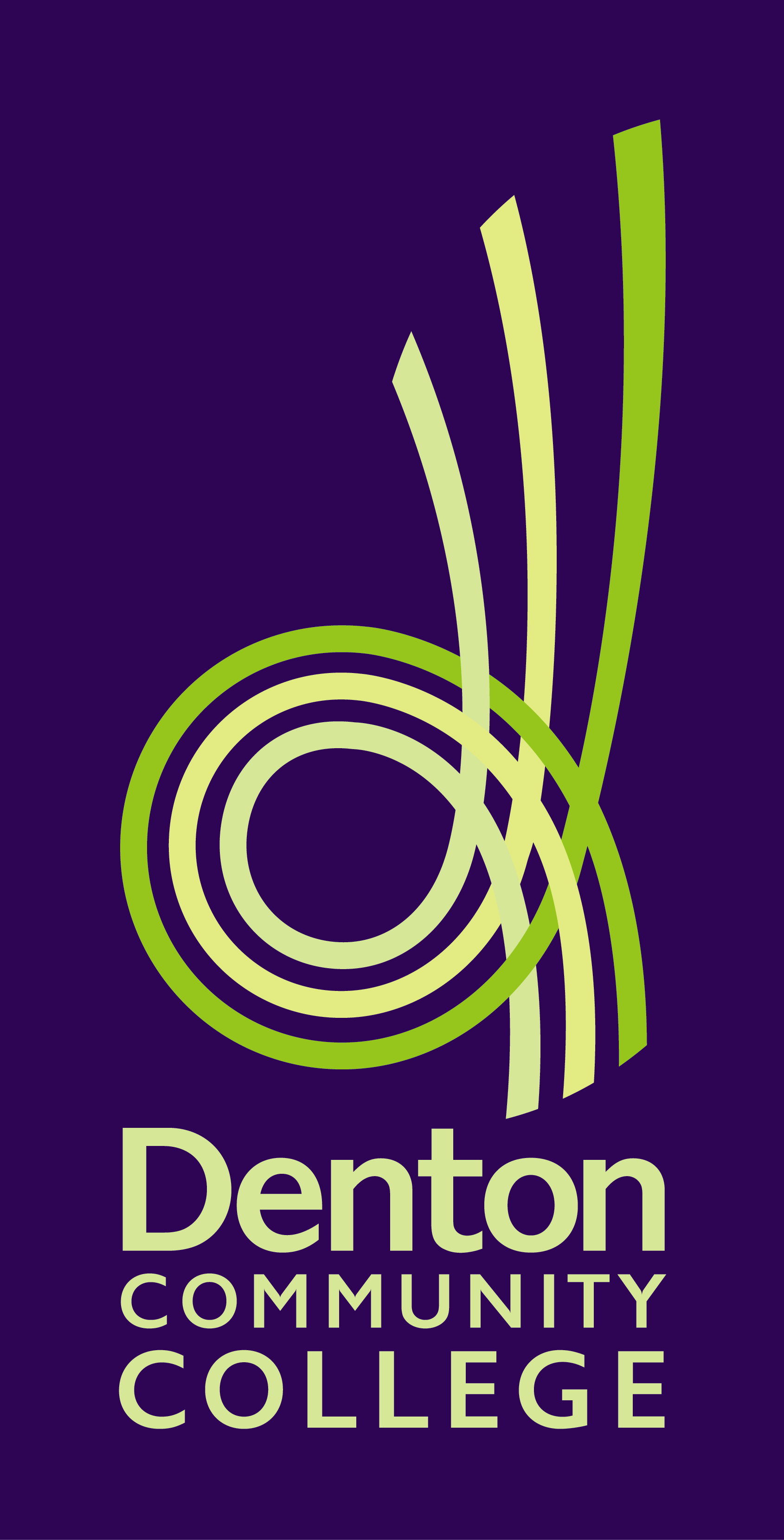 1st April 2021Dear Parents/CarersY9 Virtual Parents’ Evening – Thursday 22nd April 2021I would like to invite you to attend our Y9 virtual parents’ evening on Thursday 22nd April. This is an important evening, providing you with an opportunity to discuss your child’s progress with their teachers.The college has introduced a new and easy to use online appointment booking system called SchoolCloud. This allows you to choose your own appointment times with teachers at times to suit you.  You will receive an email confirming your appointments.Appointments can be booked from 1st April up until the day before parents’ evening. Should you wish to make any changes after this date please contact the college.Please visit https://denton.schoolcloud.co.uk/ to book your appointments. A guide on how to book appointments is attached and available to view on the college website. For guidance on attending video appointments, visit the following sitehttps://support.parentseveningsystem.co.uk/article/801-video-parents-how-to-attend-appointments-over-video-callTo log into SchoolCloud you will need to enter the following:Your email address, first name and surnameYour child’s first name, surname and date of birthOn parents’ evening, to ensure you are able to access your appointments, log onto SchoolCloud a few minutes prior to your first appointment and check you have audio enabled, and can see your appointment list.If you do not have access to the internet, please contact the college reception.We hope you will join us on 22nd April and would ask for your patience as we continue to roll out a new way of delivering parents’ evenings.Yours sincerely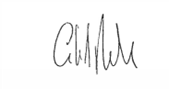 Mr G RuleHEADTEACHER